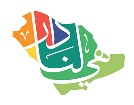 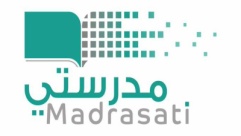 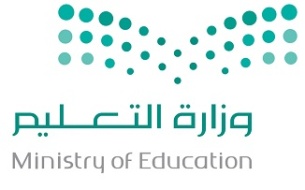 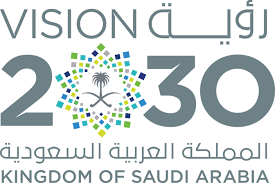 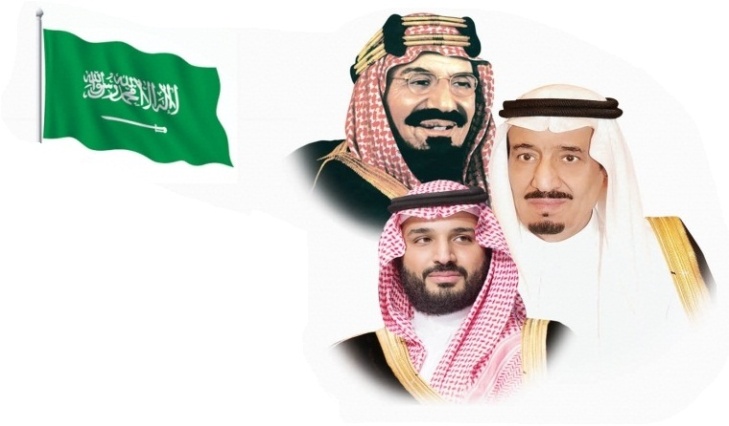 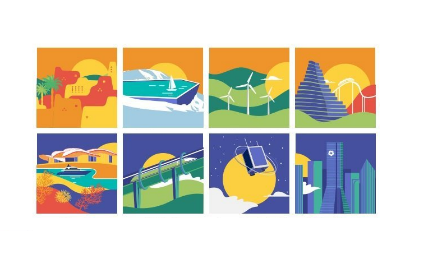 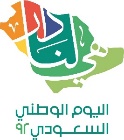 اكتب ما يجول  في خاطرك  اتجاه وطنك الغالي بمناسبة يومنا الوطني 92............................................................................................................................................................................................................................................................................................................................................................................................................................................................................................................................................................................................................................................................................................................................................................................................................... ..............................................................................................................................................................................ترسل الاجابات على الوتساب الارشادي  0546324313الموجه الطلابي : عبدالرحيم البديويآخر يوم لإستقبال الاجابات يوم الأثنين 30 / 2